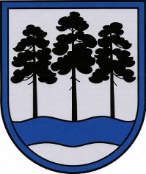 OGRES  NOVADA  PAŠVALDĪBAReģ.Nr.90000024455, Brīvības iela 33, Ogre, Ogres nov., LV-5001tālrunis 65071160, e-pasts: ogredome@ogresnovads.lv, www.ogresnovads.lv PAŠVALDĪBAS DOMES SĒDES PROTOKOLA IZRAKSTS67.Par Ogres un Ikšķiles novadu pašvaldības aģentūras “Tūrisma, sporta un atpūtas kompleksa “Zilie kalni” attīstības aģentūra” reorganizācijuTūrisma, sporta un atpūtas  kompleksa „Zilie kalni” attīstības aģentūra (turpmāk arī – Aģentūra) ir Ogres novada pašvaldības domes un Ikšķiles novada pašvaldības domes izveidota kopīga iestāde. Aģentūras pārraudzību Ogres un Ikšķiles novadu pašvaldības īstenoja ar novadu domēs apstiprināto uzraudzības padomes starpniecību.Aģentūras darbības mērķis ir tūrisma, sporta un atpūtas kompleksa izveidošana un attīstīšana Ogres un Ikšķiles novadu pašvaldību kopīgā lietošanā esošajā teritorijā ar kopējo zemes platību 438,38 ha, kas ietver dabas parku „Ogres Zilie kalni” un tam piegulošo teritoriju (24,04 ha Ogres novada pašvaldības nekustamais īpašums, kas nodots abu pašvaldību koplietošanā, 413 ha SIA „Rīgas meži” nekustamie īpašumi, kas iznomāti abām pašvaldībām, un 1,34 ha Ikšķiles novada pašvaldības SIA „Ikšķiles māja” nekustamais īpašums, kas iznomāts abām pašvaldībām), un atrodas abu novadu administratīvajās teritorijās (turpmāk saukts „komplekss”), īstenojot vienotu tūrisma, vides aizsardzības, veselības veicināšanas un sporta attīstības politiku abu novadu interesēs.Saskaņā ar Administratīvo teritoriju un apdzīvoto vietu likuma pārejas noteikumu 2. punktu ar šā likuma spēkā stāšanos republikas pilsētu un novadu pašvaldības turpina pildīt savas funkcijas un uzdevumus normatīvajos aktos noteiktajā kārtībā līdz 2021. gada pašvaldību vēlēšanās ievēlētās pašvaldības domes [..] pirmajai sēdei, kura tiek sasaukta šajā likumā noteiktajā kārtībā 2021. gada 1. jūlijā. Minētā likuma pielikumā noteiktais administratīvi teritoriālais dalījums stājas spēkā līdz ar jaunievēlētās pašvaldības domes pilnvarām. Tādējādi apvienojamās Ogres, Ikšķiles, Lielvārdes un Ķeguma novadu pašvaldības patstāvīgi īstenoja savu kompetenci līdz dienai, kad uz pirmo sēdi sanāca jaunievēlētā Ogres novada dome.Pamatojoties uz Administratīvo teritoriju un apdzīvoto vietu likuma Pārejas noteikumu 6. punktu, Ikšķiles novada pašvaldības saistības un mantu no 2021. gada 1. jūlija ir pārņēmusi Ogres novada pašvaldība. Ievērojot minēto, ar 2021. gada 1. jūliju komplekss ietver 25,38 ha Ogres novada pašvaldībai, tai skaitā Ogres novada pašvaldības SIA “Ikšķiles māja”, piederošo nekustamo īpašumu un 413 ha SIA „Rīgas meži” nekustamie īpašumi, kur nomas saistību pārņēmēja ir Ogres novada pašvaldība.Pašvaldības aģentūra veic no pašvaldības funkcijām izrietošus pārvaldes uzdevumus, sniedzot pakalpojumus un īstenojot pašvaldību un starptautiskus projektus un programmas. Savukārt Pašvaldības dome lemj  par Aģentūras reorganizēšanu, likvidēšanu vai jaunas aģentūras izveidošanu pēc savas iniciatīvas, ievērojot Valsts pārvaldes iekārtas likuma 15. pantā noteiktās prasības. Izveidojot, reorganizējot vai likvidējot pašvaldības aģentūru, pašvaldības dome izvērtē tās izveidošanas, reorganizēšanas vai likvidēšanas nepieciešamību atkarībā no lietderīguma, efektivitātes un citiem Valsts pārvaldes iekārtas likumā noteiktajiem pamatprincipiem.Saskaņā ar Aģentūras nolikuma 2. punktu, tā veic no likuma “Par pašvaldībām” 15. panta pirmās daļas 2. punktā minētās autonomās funkcijas izrietošu pārvaldes uzdevumu Ogres novada administratīvajā teritorijā.Sadarboties ar Latvijas un Eiropas Savienības institūcijām, vietējām un starptautiskām organizācijām labiekārtojuma, vides aizsardzības, sporta projektu attīstīšanā un īstenošanā, Aģentūra veiksmīgi apsaimnieko un attīsta kompleksu, nodrošina sporta un brīvā laika dažādas pavadīšanas iespējas, organizē bērniem un jauniešiem izglītojošus pasākumus, kā arī dažādus kultūras pasākumus, piesaista tūristus un veicina Ogres novada atpazīstamību. Kompleksa teritorijā veikti arī ievērojami labiekārtošanas pasākumi (ierīkotas labierīcības, atpūtas soliņi, kāpnes, platformas, apgaismojums, ugunskura un piknika vietas u.c.), dabas parka teritorijā saglabājot gan dabas daudzveidību un aizsardzību, gan nodrošinot teritorijas pieejamību atbilstoši mūsdienu sabiedrības vajadzībām. Komplekss un tajā piedāvātās izziņas un atpūtas iespējas ir kļuvušas populāras visā Latvijā.Aģentūra visu tās darbības laiku ir veiksmīgi rīkojusies ar tai piešķirtajiem finanšu līdzekļiem atbilstoši tās darbības mērķim, noslēgtās līgumsaistības nodrošina noteikto uzdevumu efektīvu un kvalitatīvu izpildi. Veicot Aģentūras darbības un funkciju lietderības un efektivitātes izvērtējumu, funkciju un pakalpojumu izmaksu salīdzinājumu un izvērtējot ietekmi uz pašvaldības saistībām, ir lietderīgi saglabāt Aģentūras darbību, kā arī paplašināt tās darbību, uzdodot veikt Ķentes pilskalna un Ogres upes ielejas dabas parka attīstīšanu, kā arī nodot tās pārvaldībā un apsaimniekošanā Ogres novada pašvaldībai piederošās meža zemes, lai, ievērojot meža ekosistēmu uzturēšanas un vides aizsardzības principus, nodrošinātu efektīvu meža zemes apsaimniekošanu atbilstoši Ogres novada pašvaldības teritorijas plānojumam, tā garantējot ilgtspējīgu vides attīstību, nākotnes paaudžu ekonomisko, ekoloģisko un sociālo vajadzību apmierināšanu un bioloģiskās daudzveidības saglabāšanu.Uz vairāku pašvaldību kopīgi izveidotu pašvaldības aģentūru ir attiecināma likumā “Par pašvaldībām” noteiktā kopīgo iestāžu izveidošanas kārtība, ja Publisko aģentūru likumā nav noteikts citādi. Likuma “Par pašvaldībām” 99.prim panta pirmā daļa nosaka, ka kopīgās iestādes pārraudzību šo iestādi izveidojušās pašvaldības īsteno ar uzraudzības padomes starpniecību. Ievērojot minēto, Aģentūras uzraudzības padome (turpmāk – Padome) bija Ogres novada pašvaldības domes un Ikšķiles novada pašvaldības domes izveidota koleģiāla institūcija Aģentūras pārraudzības veikšanai.Pamatojoties uz Administratīvo teritoriju un apdzīvoto vietu likuma Pārejas noteikumu 6. punktu, Aģentūra turpmāk īsteno no Ogres novada pašvaldības funkcijām izrietošus pārvaldes uzdevumus, sniedzot pakalpojumus un īstenojot pašvaldību un starptautiskus projektus un programmas, līdz ar to uz Aģentūras darbības pārraudzību nav attiecināmi nosacījumi kā uz vairāku pašvaldību kopīgu izveidotu pašvaldības aģentūru. Pamatojoties uz Publisko aģentūru likuma 20. panta pirmo daļu, turpmāk Aģentūras darbību pārrauga Ogres novada pašvaldības dome, bet Padome ir likvidējama.Kā izriet no Publisko aģentūru 19. panta otrās daļas, pašvaldības aģentūras reorganizācijā jāizvērtē arī tās atbilstība Valsts pārvaldes iekārtas likumā noteiktajiem pamatprincipiem.Valsts pārvaldes principi noteikti Valsts pārvaldes iekārtas likuma 10. pantā un tiek īstenoti Aģentūras darbībā. Savukārt no šī likuma 10. panta desmitajā daļā minētā valsts pārvaldes pamatprincipa – valsts pārvaldi organizē pēc iespējas efektīvi. Valsts pārvaldes institucionālo sistēmu pastāvīgi pārbauda un, ja nepieciešams, pilnveido, izvērtējot arī funkciju apjomu, nepieciešamību un koncentrācijas pakāpi, normatīvā regulējuma apjomu un detalizāciju un apsverot deleģēšanas iespējas vai ārpakalpojuma izmantošanu, izriet nepieciešamība pārskatīt Aģentūras struktūru, amata vienības un funkcijas, paplašinot Aģentūras darbības jomu un īstenojot papildus noteiktos pārvades uzdevumus. Izvērtējot Aģentūras a) stratēģiskos un vadības procesus, b) budžeta plānošanas un finanšu uzskaites procesus, c) informācijas sistēmu un tehnoloģiju administrēšanas un attīstības procesus, d) saimnieciskā un tehniskā atbalsta nodrošināšanas procesi, e) personālvadības nodrošināšanas procesi, f) projektu vadības un starptautiskā sadarbības veicināšanas procesi, g) dokumentu pārvaldības procesi, h) juridiskie atbalsta procesi, i) citi iekšējie atbalsta procesi, izstrādāta jauna Aģentūras struktūra, amatu klasificēšana, funkcijas un atbildība. Tāpat izstrādāts jauns Aģentūras nolikums, kas noteiks Aģentūras uzdevumus, administratīvo aktu izdošanas, apstrīdēšanas un pārsūdzēšanas kārtību. Kopīgi izveidotas aģentūras administratīvos aktus vai faktisko rīcību varēja pārsūdzēt tiesā Administratīvā procesa likumā noteiktajā kārtībā, bet tagad pārsūdzēšanas kārtība nosakāma Aģentūras nolikumā, tai skaitā paredzot iespēju Aģentūras izdotos administratīvos aktus apstrīdēt pašvaldības ietvaros.Ņemot vērā augstāk minēto, noklausoties Ogres novada pašvaldības izpilddirektora vietnieces D.Bārbales informāciju, pamatojoties uz Publisko aģentūru likuma 16. panta pirmo, otro un ceturto daļu, 18. panta otro daļu, 19. pantu, 21. panta trešo daļu, likuma “Par pašvaldībām” 21. panta pirmās daļas 8. punktu, Valsts pārvaldes iekārtas likuma 10. pantu, Publiskas personas finanšu līdzekļu un mantas izšķērdēšanas novēršanas likuma 3.panta 1.punktu,balsojot: ar 19 balsīm "Par" (Andris Krauja, Artūrs Mangulis, Atvars Lakstīgala, Dace Māliņa, Dace Nikolaisone, Dainis Širovs, Dzirkstīte Žindiga, Edgars Gribusts, Egils Helmanis, Gints Sīviņš, Indulis Trapiņš, Jānis Iklāvs, Jānis Kaijaks, Jānis Siliņš, Linards Liberts, Mariss Martinsons, Pāvels Kotāns, Raivis Ūzuls, Toms Āboltiņš), "Pret" – nav, "Atturas" – 1 (Dace Kļaviņa),Ogres novada pašvaldības dome NOLEMJ:1. Ar 2021. gada 17. decembri uzsākt Ogres un Ikšķiles novadu pašvaldības aģentūras “Tūrisma, sporta un atpūtas kompleksa “Zilie kalni” attīstības aģentūra”, reģ. Nr. 90001449943, reorganizāciju, nosakot, ka aģentūra sākot ar 2022. gada 1. februāri veic no Ogres novada pašvaldības funkcijām izrietošus šādus pārvaldes uzdevumus:1.1. tūrisma, sporta un atpūtas kompleksa attīstīšana Ogres novada administratīvajā teritorijā un tās lietošanā esošajā teritorijā ar kopējo zemes platību 438,38 ha, kas ietver dabas parku „Ogres Zilie kalni” un tam piegulošo teritoriju (25,38 ha Ogres novada pašvaldības nekustamais īpašums un 413 ha SIA „Rīgas meži” nekustamais īpašums, kas iznomāts Ogres novada pašvaldībai kā Ogres novada pašvaldības un Ikšķiles novada pašvaldības saistību pārņēmējai, pamatojoties uz Administratīvo teritoriju un apdzīvoto vietu likuma Pārejas noteikumu 6. punktu);1.2. Ķentes pilskalna attīstīšana (t.sk., kalnu slēpošanas trases attīstīšana u.c);1.3. Ogres upes ielejas dabas parka attīstīšana;1.4. vienota tūrisma, vides aizsardzības, veselības veicināšanas un sporta attīstības politikas īstenošana šī lēmuma 1.1.-1.3.punktos minētajās teritorijās atbilstoši Ogres novada pašvaldības ilgtspējīgas attīstības stratēģijā un Ogres novada attīstības programmā noteiktajam;1.5. nodrošina efektīvu Ogres novada pašvaldībai piederošo mežu un meža zemes apsaimniekošanu, ievērojot meža ekosistēmu uzturēšanas un vides aizsardzības principus, garantējot ilgtspējīgu vides attīstību, nākotnes paaudžu ekonomisko, ekoloģisko un sociālo vajadzību apmierināšanu un bioloģiskās daudzveidības saglabāšanu.2. Noteikt, ka turpmāk lietojams apzīmējums: Ogres novada pašvaldības aģentūra “Tūrisma, sporta un atpūtas kompleksa “Zilie kalni” attīstības aģentūra” un uzdot Ogres novada pašvaldības izpilddirektora vietniecei veikt nepieciešamās darbības aģentūras reģistrācijas datu labošanai LR Uzņēmumu reģistrā līdz 2022. gada 31. janvārim.3. Apstiprināt Ogres novada pašvaldības 2021. gada 16.decembra saistošos noteikumus Nr.37/2021 “Tūrisma, sporta un atpūtas  kompleksa „Zilie kalni” attīstības aģentūras nolikums” (turpmāk – Noteikumi) (Noteikumu un paskaidrojuma raksts 1. un 2. pielikumā kopā uz 8 lapām).4. Likvidēt Ogres novada pašvaldības Tūrisma, sporta un atpūtas  kompleksa „Zilie kalni” attīstības aģentūras uzraudzības padomi un ar šī lēmuma spēkā stāšanos atzīt par spēku zaudējušu:4.1. Ikšķiles novada pašvaldības domes 2010. gada 22. septembra lēmumu Nr. 8 (prot. Nr. 10);4.2. Ogres novada pašvaldības domes 2010.gada 21.oktobra lēmumu (protokols Nr.12; 2.§ ).5. Uzdot Ogres novada pašvaldības izpilddirektora vietniecei organizēt atklātu konkursu uz Ogres novada pašvaldības Tūrisma, sporta un atpūtas  kompleksa „Zilie kalni” attīstības aģentūras direktora amata vietu ar 2022. gada 1. februāri.6. Uzdot Ogres novada pašvaldības izpilddirektora vietniecei kopā ar Tūrisma, sporta un atpūtas  kompleksa „Zilie kalni” attīstības aģentūras direktoru normatīvajos aktos noteiktajā kārtībā informēt aģentūras darbiniekus par aģentūras, tās struktūrvienību un amata vienību reorganizāciju un izmaiņām darba tiesiskajās attiecībās atbilstoši Ogres novada pašvaldības domes pieņemtajiem lēmumiem, kā arī attiecīgi brīdināt tos darbiniekus, ar kuriem nav iespējams nodrošināt darbu Ogres novada pašvaldībā, par darba tiesisko attiecību izbeigšanu atbilstoši Darba likuma 101. panta pirmās daļas 9. punktam, normatīvajos aktos noteiktajos termiņos un apmērā izmaksājot atlaišanas pabalstu.7. Ar reorganizāciju saistītos izdevumus segt no Ogres novada pašvaldības budžeta 2022. gadam.8. Ogres novada pašvaldības centrālās administrācijas Juridiskajai nodaļai triju darba dienu laikā pēc Noteikumu parakstīšanas rakstveidā un elektroniskā veidā nosūtīt tos un paskaidrojumu rakstu Vides aizsardzības un reģionālās attīstības ministrijai (turpmāk – VARAM) atzinuma sniegšanai.9. Ogres novada pašvaldības centrālās administrācijas Komunikācijas nodaļai pēc pozitīva VARAM atzinuma saņemšanas publicēt Noteikumus pašvaldības laikrakstā “Ogrēnietis” un pašvaldības mājaslapā internetā.10. Ogres novada pašvaldības centrālās administrācijas Kancelejai pēc Noteikumu spēkā stāšanās nodrošināt Noteikumu brīvu pieeju Ogres novada pašvaldības ēkā.11. Ogres novada pašvaldības pilsētu un pagastu pārvalžu vadītājiem pēc Noteikumu spēkā stāšanās nodrošināt Noteikumu brīvu pieeju  pašvaldības pilsētu un pagastu pārvaldēs.12. Kontroli par lēmuma izpildi uzdot Ogres novada pašvaldības izpilddirektoram.(Sēdes vadītāja,domes priekšsēdētāja E.Helmaņa paraksts)Ogrē, Brīvības ielā 33Nr.132021. gada 16. decembrī